LE TEMPLE DE SARASWATI – Le Moule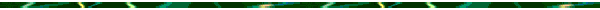 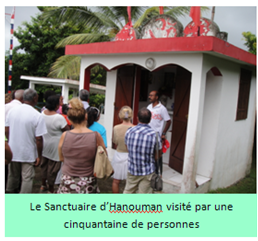 Situé au lieu dit Bois David Le Moule, construit en 1989 inauguré le 27 août 1989, par le Pouçari et Poujari Jocelyn Nagapin, ce temple est dédié à Saraswati, Déesse de la connaissance, de la sagesse et des arts.Le temple Saraswati est un complexe de plusieurs sanctuaires  abritant d'autres divinités comme par exemple : Ganesh, Lashmi, Shiva, Hanuman, Madoureiviren, Maryanman, Kalimaye, Nagourmira.Des cérémonies religieuses y sont organisées : Diwali ou festival de lumières, Shivaratri,  GaneshJayenti,   Hanuman Jayenti, et diverses pujasIl est célébré dans ce temple : le baptême, le mariage, et divers rites initiatiques, comme par exemple : le percement d'oreilles, la coupe des cheveux....Un des rares temples à servir le dhalmon (repas sacrificiel) à proximité de celui-ci.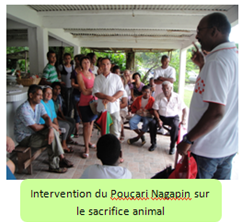 Le Pouçari Jocelyn Nagapin, initié par son grand-père et gourou Hira Jean Robert, dit « Pè-Nèg » a appris le Tamoul, le Hindi, le sanskrit, la pratique des cérémonies hindoues, pujas et les nadroms. A son tour, il perpétue le rite initiatique pour permettre à la jeune génération de maintenir son patrimoine (le patrimoine culturel indien) de plus en plus recherché.